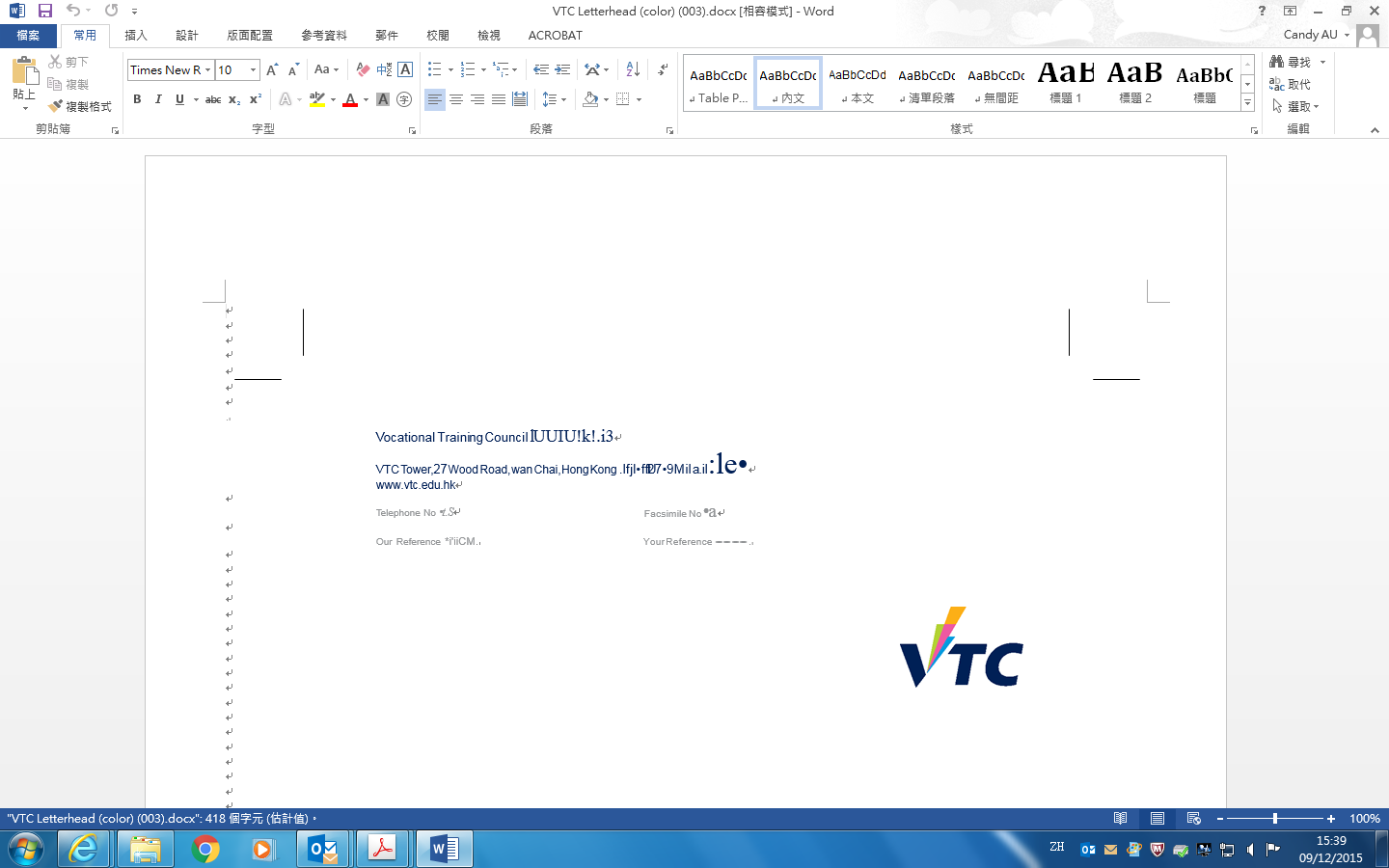 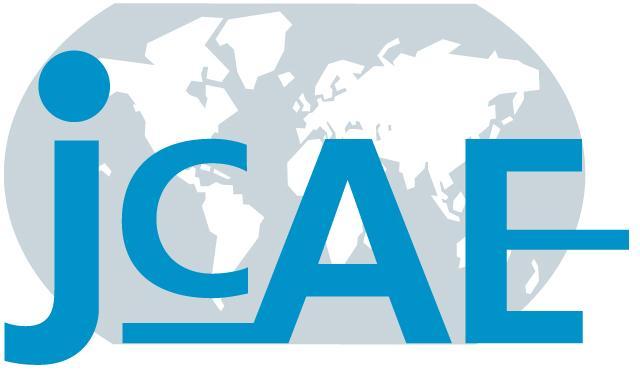 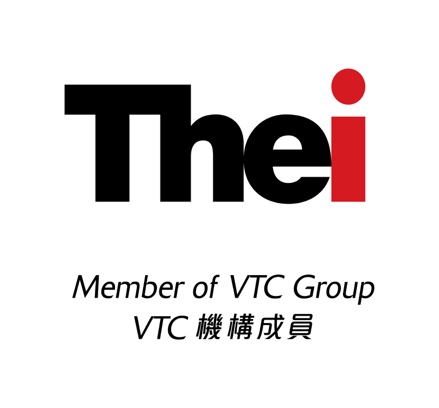 Faculty of Management and HospitalityTHEiI/We would like to attend THEi Conference# on Business Sustainability and Corporate Governance – Performance, Reporting and Assurance scheduled for 23 – 24 June, 2016.  Enclosed is a crossed cheque made payable to “Technological and Higher Education Institute of Hong Kong” for the two-day Conference fee (HK$2,500 per person).Name:			Address:			Firm:		Position:	Professional Membership:		Tel No.:	Email:		Date: 	Special Dietary Needs:			                                                                     Signature: 		Remarks:Please return this form together with the cheque to Ms Zoe Law, Room KT166, 30 Renfrew Road, THEi, Kowloon Tong, Hong Kong.